    ONUR MARKETTE BEZ TORBA  DAĞITIMIEko okul projesi kapsamında ;plastik poşet kullanımını azaltmak adına ,öğrencilerimizin kendi elleri ile yaptıkları bez torbaları bölgemizde bulunan  Onur markette  çocuklarımız tarafından orada bulunan vatandaşlara dağıtıldı. Vatandaşlarımız tarafından büyük bir ilgiyle karşılandı.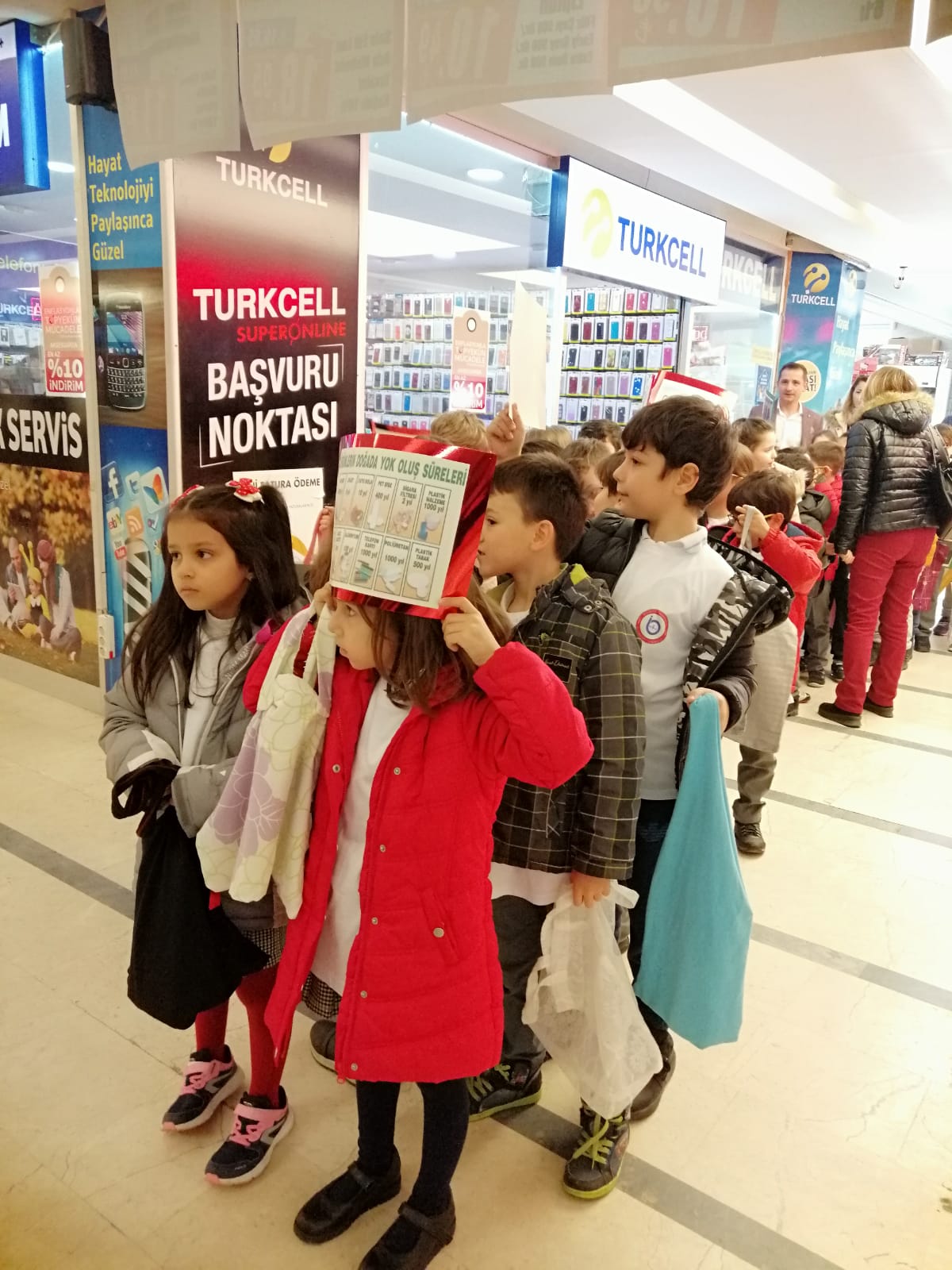 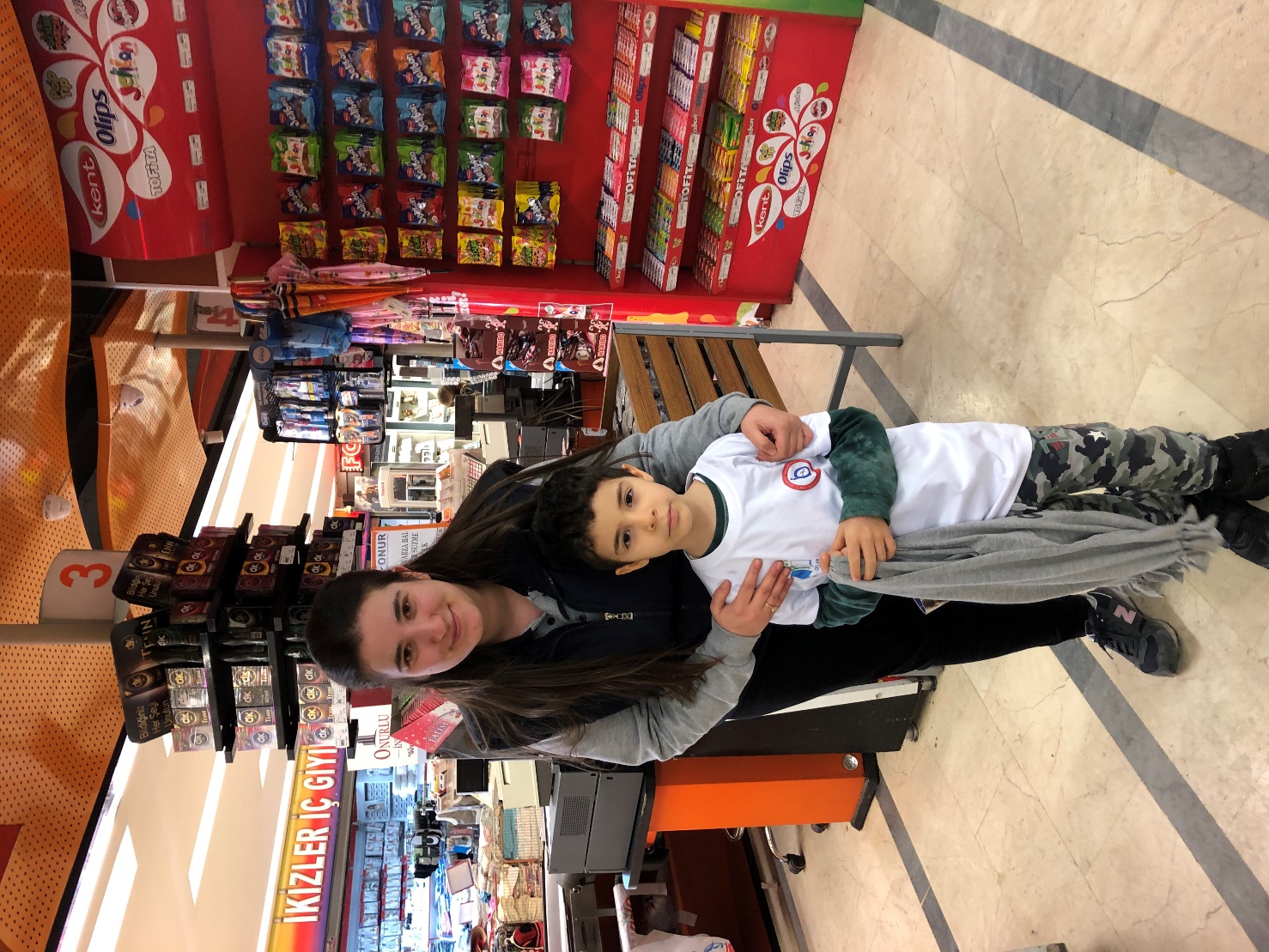 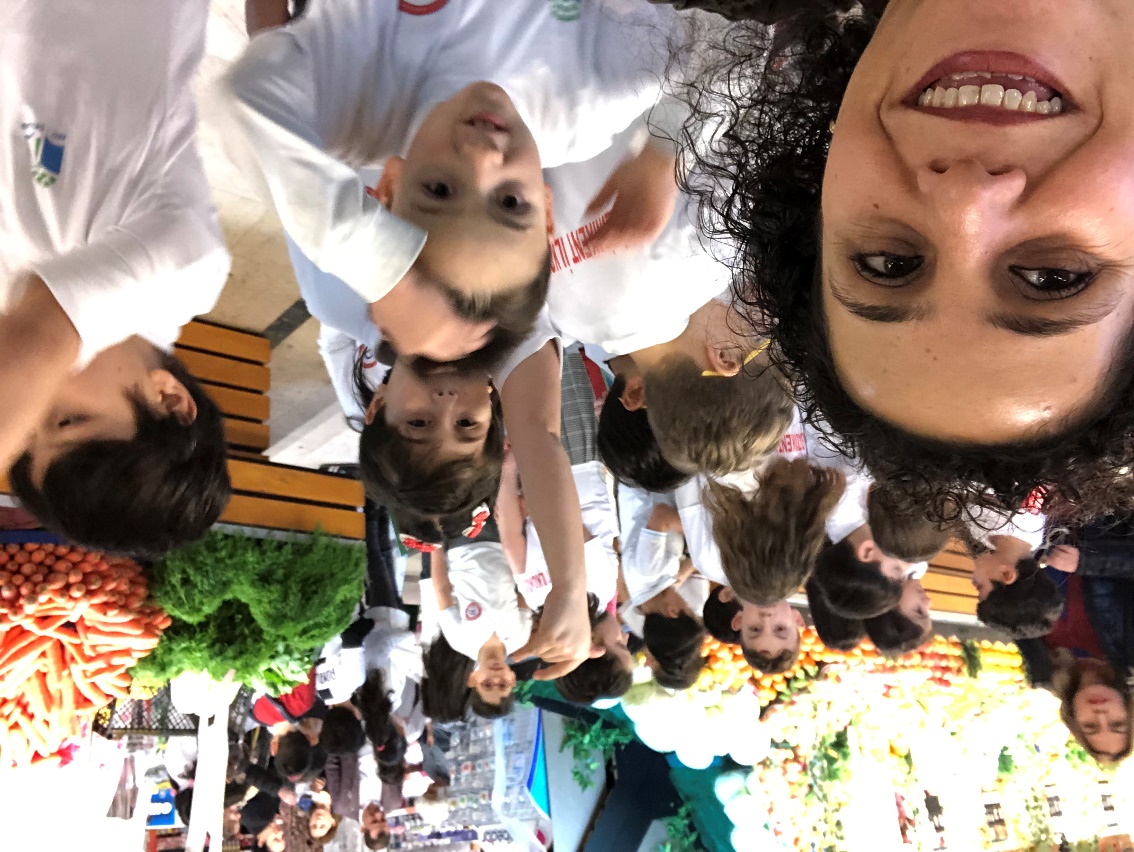 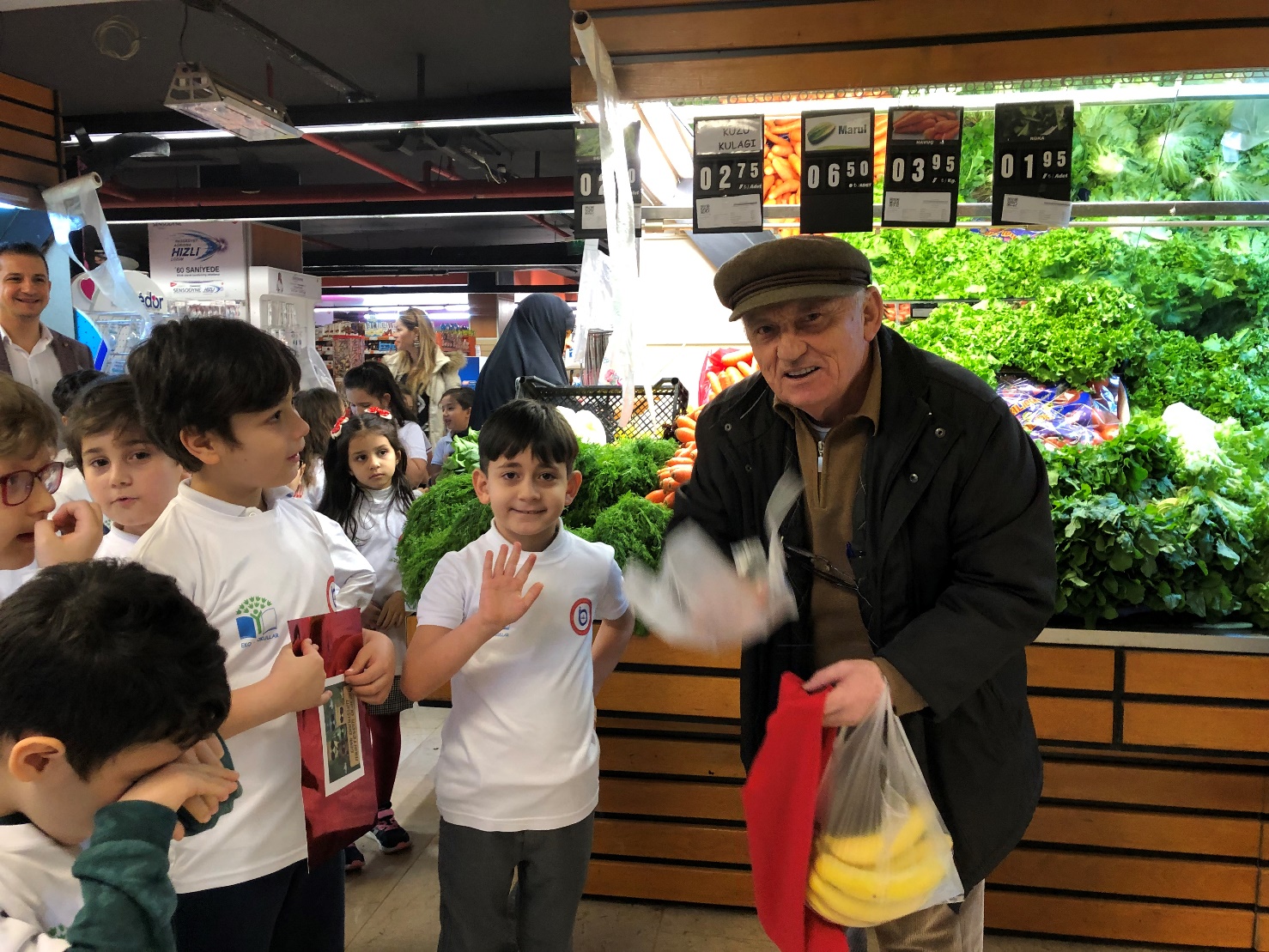 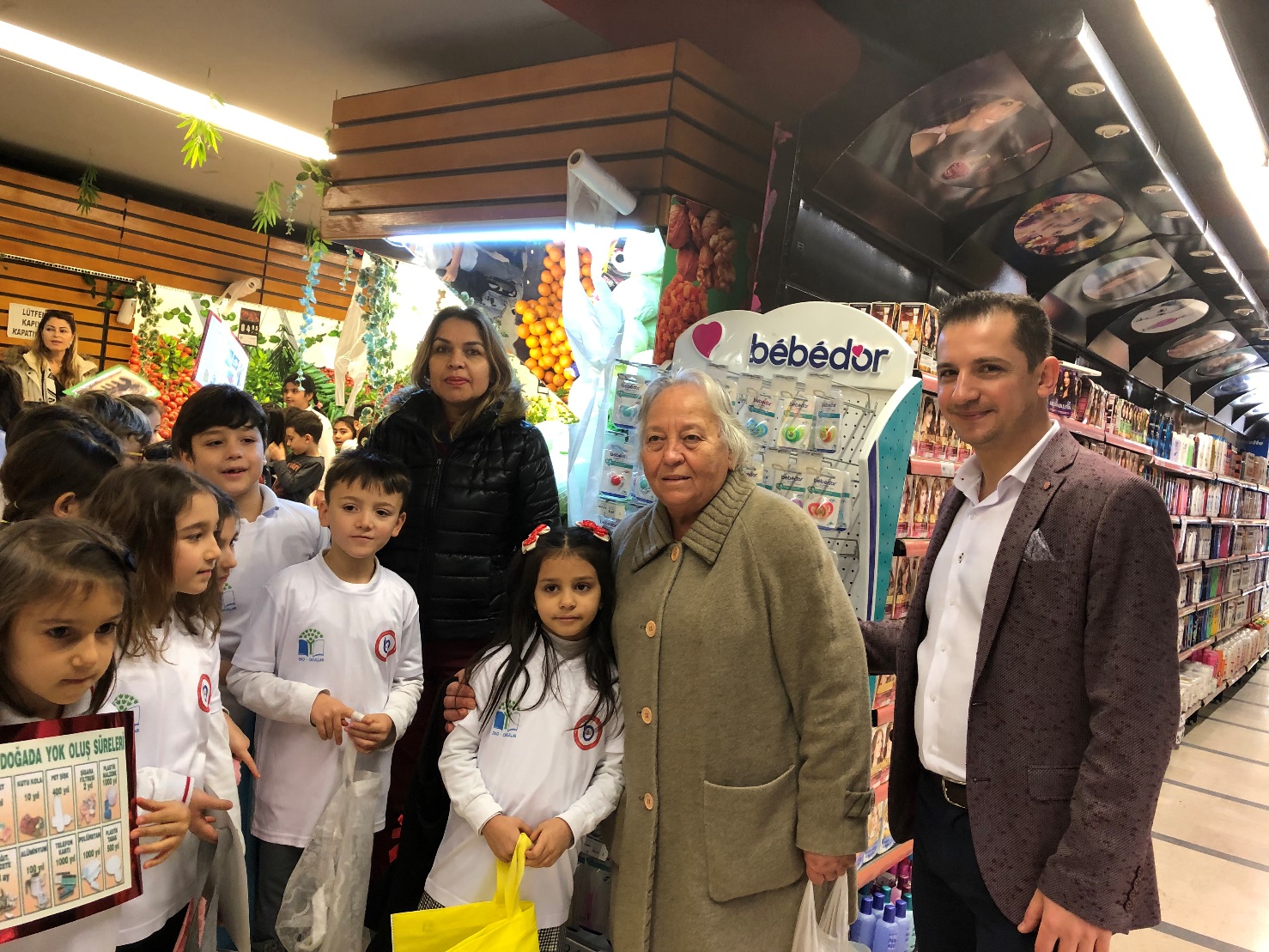 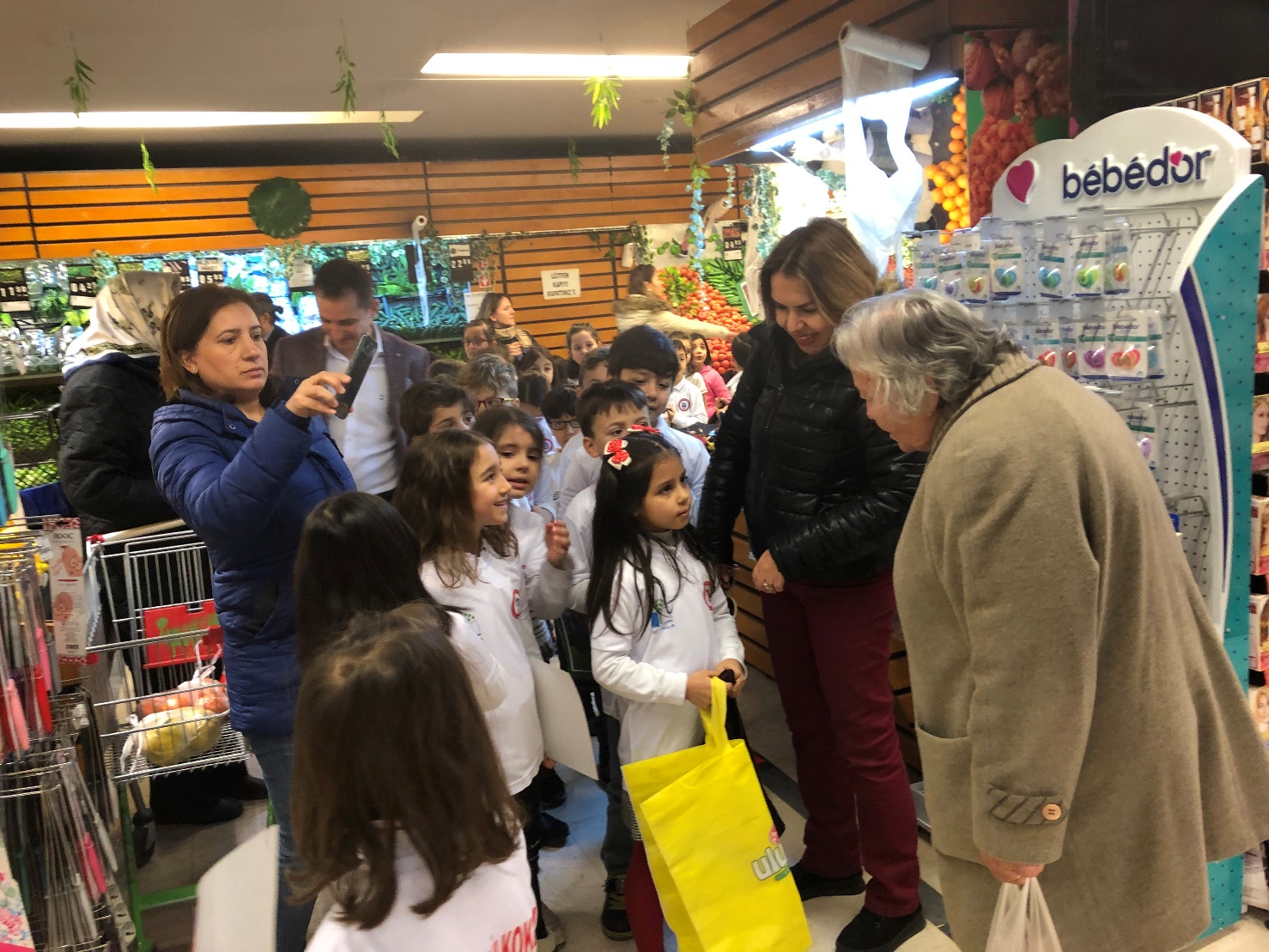 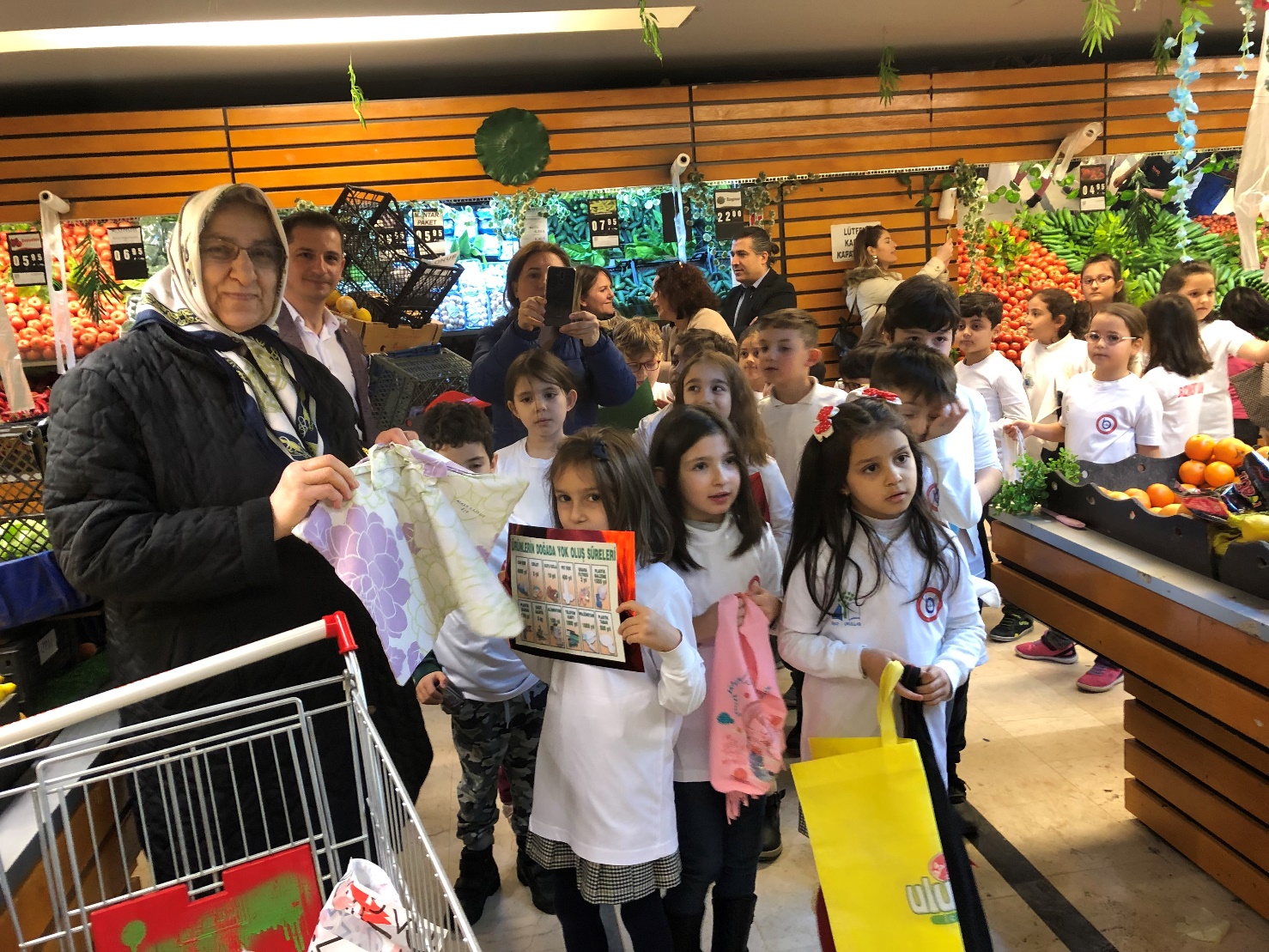 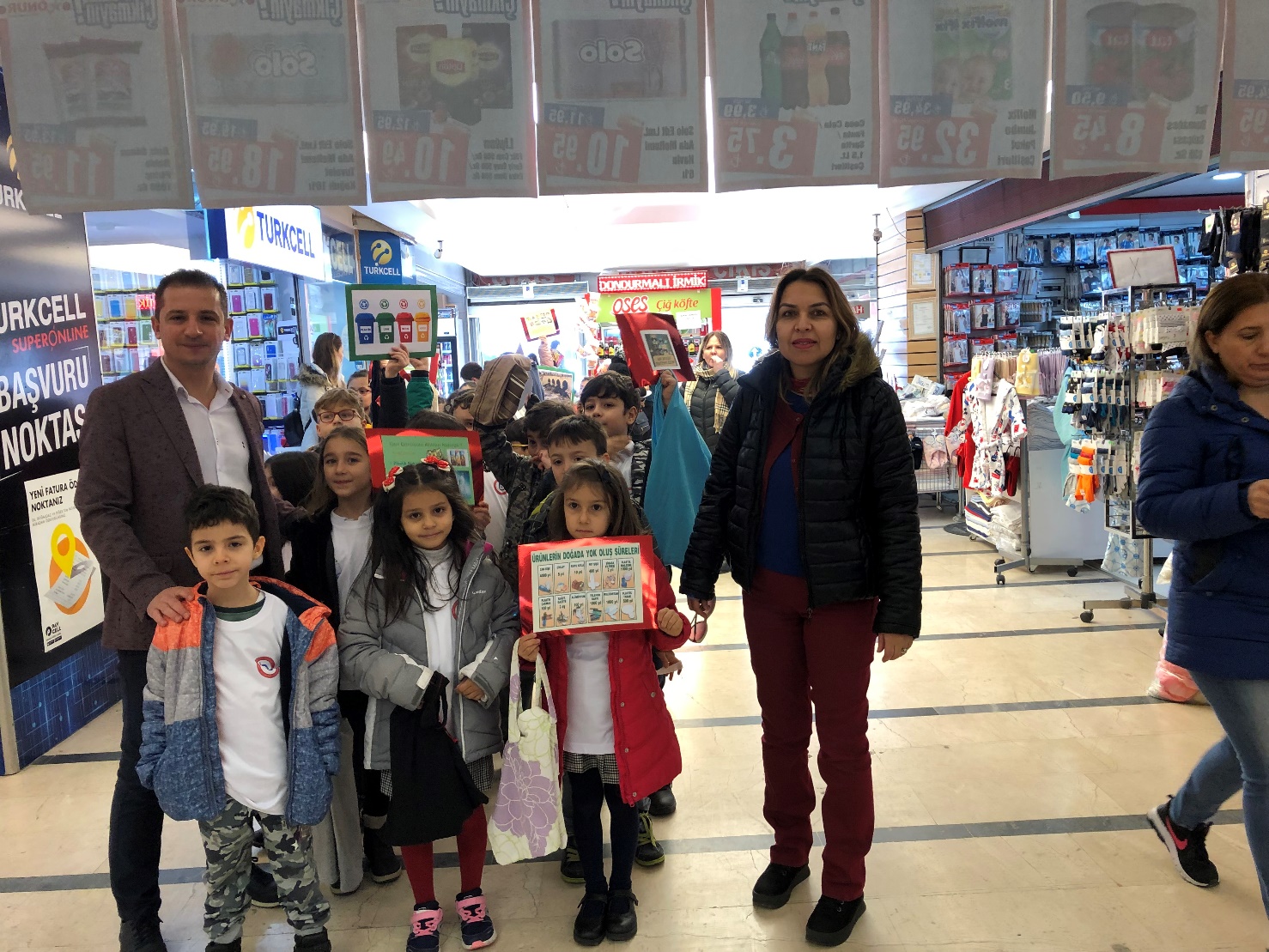 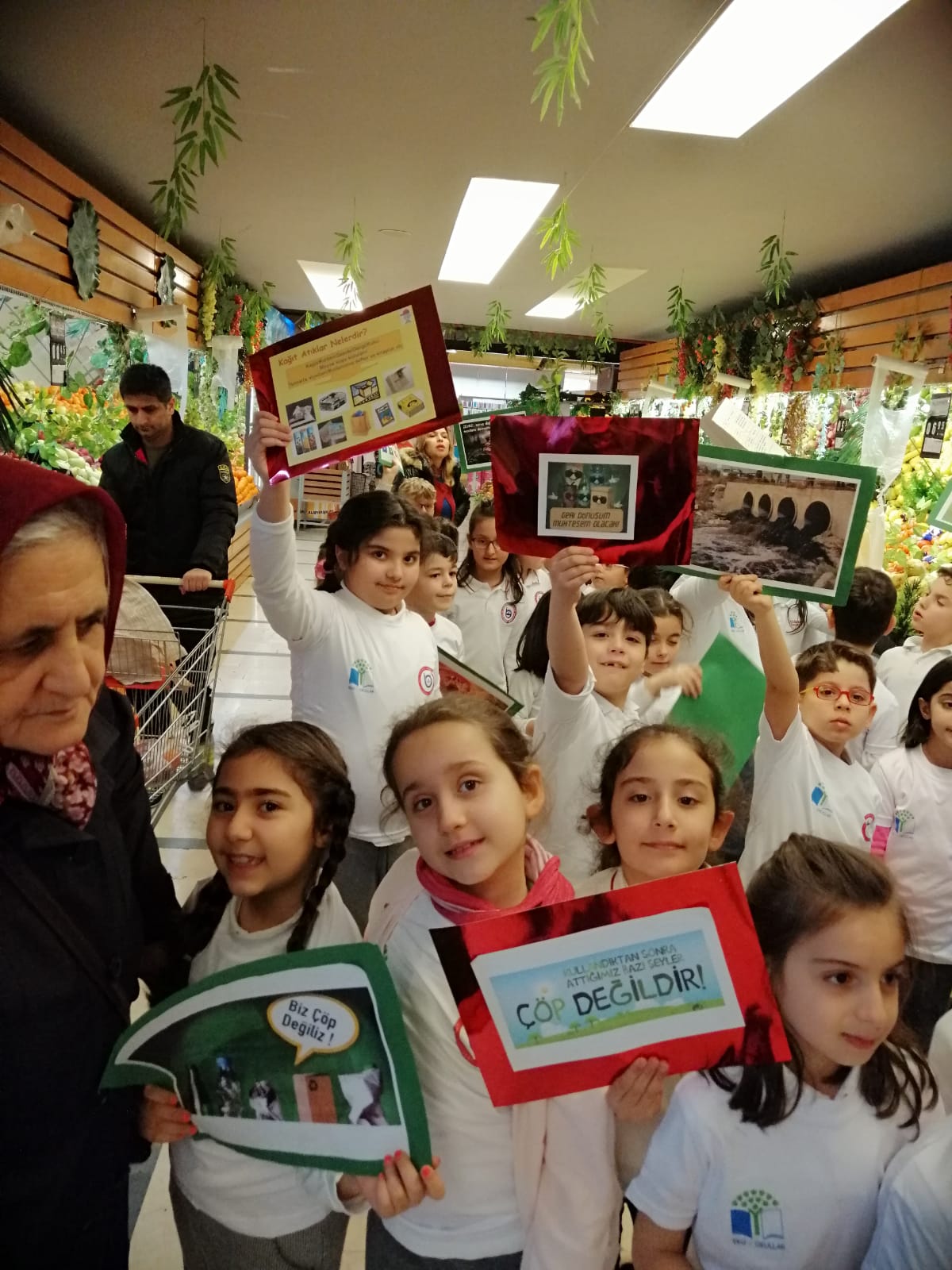 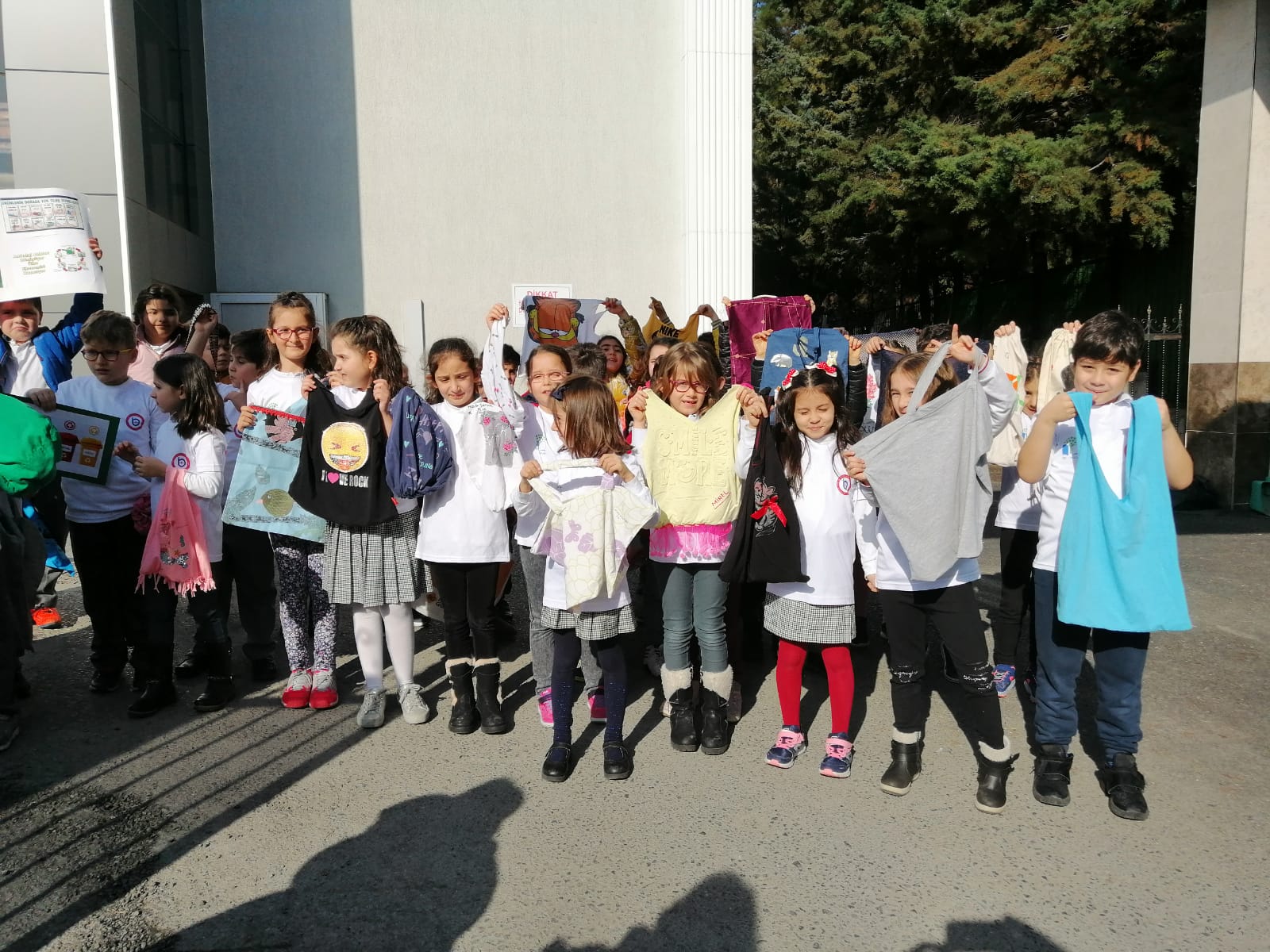 